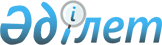 On approval of the Rules for Conducting Ongoing Monitoring of Academic Performance, Interim and Final Assessment of Students of Military, Special Educational Institutions of the Ministry of Internal Affairs of the Republic of Kazakhstan
					
			
			
			Unofficial translation
		
					Order of the Minister of Internal Affairs of the Republic of Kazakhstan No. 20 dated January 13, 2016. Registered with the Ministry of Justice of the Republic of Kazakhstan on February 22, 2016 under No. 13148.
      Unofficial translation
      In compliance with subparagraph 5) of Article 5-1 of the Law of the Republic of Kazakhstan dated July 27, 2007 “On Education”, I HEREBY ORDER:
      1. That the attached Rules for Conducting Ongoing Monitoring of Academic Performance, Interim and Final Assessment of Students of Military, Special Educational Institutions of the Ministry of Internal Affairs of the Republic of Kazakhstan shall be approved.
      2. The Human Resources Department of the Ministry of Internal Affairs of the Republic of Kazakhstan (A. U. AbdFSAliyev) shall:
      1) ensure state registration of this order with the Ministry of Justice of the Republic of Kazakhstan;
      2) within ten calendar days after the state registration of this order with the Ministry of Justice of the Republic of Kazakhstan, send it for official publication in periodicals and Adilet, the legal information system;
      3) within ten calendar days after the state registration of this order with the Ministry of Justice of the Republic of Kazakhstan, send it to Republican State Enterprise on the Right of Economic Management “Republican Legal Information Center of the Ministry of Justice of the Republic of Kazakhstan” for placement in the Reference Control Bank of Regulatory Legal Acts of the Republic of Kazakhstan;
      4) place this order on the Internet resource of the Ministry of Internal Affairs of the Republic of Kazakhstan;
      5) within ten working days after the state registration of this order with the Ministry of Justice of the Republic of Kazakhstan, submit to the Legal Department of the Ministry of Internal Affairs of the Republic of Kazakhstan the information on the implementation of measures provided for in subparagraphs 1), 2) , 3) and 4) of this paragraph.
      3. The control over the execution of this order shall be entrusted to First Deputy Minister of Internal Affairs of the Republic of Kazakhstan, Lieutenant General of the Police M. G. Demeuov.
      4. This order shall become effective ten calendar days after the day of its first official publication. Rules 
for Conducting Ongoing Monitoring of Academic Performance, Interim and Final
 Assessment of Students of Military, Special Educational Institutions of the Ministry
of Internal Affairs of the Republic of Kazakhstan
 Chapter 1. General Provisions
      Footnote. The title of chapter 1 as reworded by order of the Minister of Internal Affairs of the Republic of Kazakhstan № 44 dated 22.01.2020 (shall be enforced upon expiry of ten calendar days after the day of its first official publication).
      1. These Rules for Conducting Ongoing Monitoring of Academic Performance, Interim and Final Assessment of Students of Military, Special Educational Institutions of the Ministry of Internal Affairs of the Republic of Kazakhstan (hereinafter - the Rules) are developed in accordance with subparagraph 5) of Article 5-1 of the Law of the Republic of Kazakhstan on July 27, 2007 “ On Education "(hereinafter - the Law" On Education").
      2. The Rules shall determine the procedure for conducting ongoing monitoring of academic performance, interim and final assessment of students of military, special educational institutions of the Ministry of Internal Affairs of the Republic of Kazakhstan (hereinafter - the organization of education of the Ministry of Internal Affairs).
      3. Current monitoring of academic performance, intermediate and final attestations shall be carried out to determine the degree of students’ mastery of educational programs, the State Compulsory Standard of Higher and Postgraduate Education (hereinafter – SCES), approved by the order of the Minister of Science and Higher Education of the Republic of Kazakhstan dated July 20, 2022 № 2 "On approval of state compulsory standards of higher and postgraduate education" (registered in the Register of state registration of regulatory legal acts under № 28916).
      Footnote. Paragraph 3 as amended by the order of the Minister of Internal Affairs of the Republic of Kazakhstan dated 22.08.2023 № 655 (shall be enforced upon expiry of ten calendar days after the day of its first official publication).


      4. The following definitions are used in these Rules: 
      1) academic backlog - unsatisfactory grades received when passing exams and differentiated tests during the period of interim assessment (session);
      2) academic failure - ill-liquidated academic backlog, failure to fulfill the program of professional practice , failure to protect all types of practices, failure to pass a state exam or defense of a thesis, master's thesis (project), as well as non-admission to their defense, failure to fulfill a work curriculum, as well as not scored a transferable grade point;
      3) interim assessment of students - a procedure carried out to assess the quality of students mastering the content of a part or the entire volume of one academic discipline after completion of its study;
      4) ongoing monitoring of student performance - a systematic check of students' knowledge in accordance with the educational program, conducted by the teacher in classroom and extracurricular classes according to the schedule during the academic period;
      5) point- rating letter system for assessing knowledge - a system for assessing the level of knowledge in points corresponding to the letter system and allowing to establish the rating of students;
      6) final assessment of students - a procedure conducted to determine the degree to which students master the volume of training disciplines provided for by the SCSHPE ;
      7) unit for monitoring and controlling (evaluation) of the quality of education - a unit that records the entire history of the student’s knowledge and ensures the organization of all types of knowledge control and the calculation of its academic rating; 
      8) examination session - the period of interim assessment of students (cadets, undergraduates, doctoral students) in educational institutions of the Ministry of Internal Affairs; 
      9) reliable control - control of students' knowledge upon completion of a major section (module) of one academic discipline;
      10) Grade Point Average (GPA) - the weighted average assessment of student knowledge, determined for one academic year according to the selected program as the ratio of the sum of credit products and the digital equivalent of grades for grading in intermediate disciplines to the total number of credits in disciplines of intermediate grading; 
      11) transcript (Transcript ) - a document containing a list of completed disciplines for the corresponding training period, indicating credits and grades according to the point- rating alphabetic system of knowledge assessment . Chapter 2. Procedure for conducting ongoing monitoring of progress and interim assessment of students in educational institutions of the Ministry of Internal
Affairs implementing educational programs of higher education
      Footnote. The title of chapter 2 – as reworded by order of the Minister of Internal Affairs of the Republic of Kazakhstan № 44 dated 01.22.2020 (shall be enforced upon expiry of ten calendar days after the day of its first official publication).
      5. Testing of knowledge of students (hereinafter referred to as cadets) shall be carried out by current, midterm control and interim assessment, determined by the organization of education of the Ministry of Internal Affairs.
      6. Cadets 'knowledge of all types of educational tasks shall be assessed using a point- rating letter system for assessing students' knowledge with translation into the traditional rating scale in accordance with Appendix 1 to these Rules (hereinafter referred to as point- rating letter system for assessing knowledge).
      7. Current control of cadets' academic performance shall be carried out on each topic of the academic discipline and shall include knowledge control in a classroom and extracurricular activities. Assessment of current control (assessment of admission rating) shall consist of assessments of current control at classroom classes and assessments of midterm control (extracurricular activities).
      8. During the current control of academic performance, cadets' knowledge shall be evaluated on a 100 point scale for each completed task (response to current classes, homework assignment, independent work of cadets, midterm control) and the final result of the current academic performance control shall be calculated by calculating the arithmetic mean of all the grades received during the academic period.
      A similar approach shall be applied when assessing students' knowledge during the period of intermediate and final assessment.
      9. The ongoing monitoring of the academic performance of correspondence students shall be carried out both before and during the training and examination session, which shall be carried out in accordance with the academic calendar. 
      At the same time, before the start of the exam-examination session, the cadet of extramural form of study shall pass all types of control and settlement-graphic works, term papers (projects), as well as certain types of homework, independent work of cadets, midterm control in accordance with the curriculum of the discipline.
      10. Midterm examination shall be carried out at least two times during one academic period within the framework of one academic discipline in the form of colloquiums, tests, test surveys. The results of the midterm control shall be established by the teacher in the educational journal no later than the date of the midterm control and shall regularly be reviewed at a meeting of the department, faculty (institute) with the development of proposals for improving the quality of the educational process.
      The control sheet shall be compiled in the form in accordance with Appendix 2 to these Rules.
      The exception shall be academic disciplines of 1 credit, for which the number of midterm controls shall be determined by the university independently.
      Information on the timing of the midterm control shall be brought to the notice of cadets in the first 2 weeks of the academic period.
      11. The form of the midterm control for each discipline at the beginning of the academic period shall be determined by the decision of the department. 
      12. Cadets of intramural and extramural forms of study shall learn the discipline under a single educational program in the same volume. The difference shall be made by thematic plans for studying the discipline, reflecting the different volume of contact work of the student with the teacher for different forms of learning. At the same time, students of extramural form of study shall master independently of up to 80% of the volume of educational material.
      13. Interim assessment of cadets at the university shall be carried out in accordance with the working curriculum, academic calendar and educational programs developed on the basis of the State Educational Standard.
      14. Interim assessment of cadets shall be carried out in the form of exams and differentiated tests. 
      15. The organization and conduct of interim assessment of cadets shall be assigned to the department for monitoring and control (evaluation) of the quality of education.
      16. Based on the results of interim assessment, the department for monitoring and control (assessment) of the quality of education shall draw up the academic rating of students. 
      17. Examinations shall be taken according to the schedule and shall serve as a form of testing students' knowledge throughout the educational program of the discipline and shall be aimed at assessing knowledge for the academic period.
      18. The final control for all types of professional practices , term papers (projects) shall be carried out in the form of protection of the indicated types of student’s academic work, which shall be assessed using a point- rating alphabetic system for assessing knowledge and shall be taken into account when calculating a transfer point.
      19. Examination sessions shall be divided into winter and summer. 
      20. The frequency and duration of examinations for full-time students shall be defined in accordance with the detailed training plan of the specialty and the academic calendar approved by the Academic Council of the organization of education MIA.
      Examination sessions for extramural form of study, their periods and number in the academic year shall be established by the academic council of the university.
      The activities of the academic council of the university and the procedure for its election shall be determined in accordance with the Standard Rules of the Academic Council of a higher educational institution and the procedure for its election approved by order of the acting Minister of Education and Science of the Republic of Kazakhstan № 574 dated November 22, 2007 (registered with the Register of State Registration of Regulatory Legal Acts under № 5038).
      Footnote. Paragraph 20 as amended by order of the Minister of Internal Affairs of the Republic of Kazakhstan № 44 dated 01.01.2020 (shall be enforced upon expiry of ten calendar days after the day of its first official publication).


      21. The exams for all forms of training shall be compiled by the department for monitoring and control (assessment) of education quality together with the relevant departments, approved by the deputy head of the educational organization of the Ministry of Internal Affairs for educational work and shall be brought to the attention of cadets and teachers no later than two weeks before the exam session.
      22. For the examination, examiners shall be appointed from among the higher-education teaching personnel of the department with qualifications corresponding to the profile of this academic discipline.
      23. The presence of persons not participating in the examination procedure without the written permission of the deputy head of the educational organization of the Ministry of Internal Affairs for educational work shall be prohibited. 
      24. Lists of cadets admitted to the examination session in the form in accordance with Appendix 3 to these Rules, shall be compiled by the monitoring and control (assessment) unit of education quality.
      25. Admission of students to the final control in the discipline shall be based on the assessment of the admission rating, determined by the results of the current performance monitoring. Cadets who do not have a positive assessment of the rating of admission for discipline shall not be allowed to the final control (exam) and shall liquidate arrears of missed classes and unsatisfactory grades of current performance control until the end of the period of this interim assessment. Upon elimination of failures, the rating of the admission rating shall be recalculated.
      Cadets who have not defended coursework (projects) shall not be allowed to the exam in the relevant discipline.
      26. With the permission of the head of the educational organization of the Ministry of Internal Affairs, before the start of the next academic period, cadets who have not liquidated academic arrears within the prescribed period (during the period of this interim assessment), shall liquidate arrears concerning the admission rating mark, fulfill all the requirements of the current academic performance monitoring, receive admission and pass the final control within 10 working days after the end of the interim assessment. Cadets who again have not got a positive rating for the admission rating for discipline shall be subject to expulsion from educational institutions of the Ministry of Internal Affairs for academic failure.
      27. The head of the educational organization of the Ministry of Internal Affairs in some cases (due to illness, family and service circumstances) shall allow the cadet to take an examination session ahead of schedule according to an individual schedule.
      An examination session on an individual schedule shall be allowed according to a report, followed by the provision of supporting documents to the head about the organization of education of the Ministry of Internal Affairs about the disease, in connection with the birth of a child, with the death of close relatives, with official necessity.
      28. Admission to the exam on the discipline of cadets of extramural form shall be carried out in the same manner as for cadets of intramural form of study.
      29. Examinations shall be conducted in written, oral, test or combined forms. In oral form, it shall be prohibited to pass two or more exams on the same day. In the test form, it shall be allowed to establish an assembled examination in two or more disciplines in compliance with the principle of their profile and likeness.
      30. The form of the examination for each academic discipline shall be established by the academic council of an educational organization of the Ministry of Internal Affairs no later than 30 working days from the beginning of the academic period.
      31. When attending an exam, the cadet shall have student’s record book with him. 
      32. During the oral exam, the cadet shall use reference books. 
      33. To conduct the final control, the monitoring and control (assessment) unit of the quality of education shall give the examiner a statement of the final control in the form in accordance with Appendix 4 to these Rules (hereinafter referred to as the final statement) in which the points accumulated by the student during the academic period and grades shall be indicated with the admission rating.
      Based on the results of the interim assessment, the monitoring and control (assessment) unit of the quality of education shall form a consolidate summary sheet in the form in accordance with Appendix 5 to these Rules.
      34. During the interim assessment in the academic discipline, the mark obtained in the exam and the average mark of assessment of the current control of academic performance during the academic period shall be taken into account .
      35. Student performance in the exam shall be assessed by a point- rating alphabetic system of knowledge assessment .
      A positive assessment (A-, A “excellent”, B-, B, B + “good”, D-, D +, C-, C, C + “satisfactory”) shall be recorded in the final sheet of the discipline and the student’s record book indicating credits earned. The grade F “fail” shall be recorded only in the final statement.
      36. After completing the exam in each discipline, the student shall be given a final grade, which shall serve as an assessment of his knowledge. 
      37. The final grade for the discipline shall include grades for admission rating and final control. 
      Assessment of the current performance monitoring (admission rating) shall be 60% of the total assessment of knowledge in the discipline, and the assessment of the exam shall be 40% of the total assessment of knowledge in the discipline.
      38. A positive final assessment shall serve as the basis for supplementing the disbursed loans with the established number of loans in the relevant discipline and shall be entered in the student’s transcript .
      39. Upon receipt the grade “failed” for the final control (exam) by the cadet, the final grade for the discipline shall not be counted.
      40. Retake of an exam with positive assessment on the final control in order to increase it in the same period of interim assessment shall be prohibited. 
      To retake an exam with a positive assessment on the final control, in order to increase it, before the next academic period, with the permission of the head of the educational organization of the Ministry of Internal Affairs, the cadet shall individually study it under the guidance of a teacher, fulfil all the requirements of the current performance monitoring, receive admission and pass the final control. At the same time, a cadet for one academic period shall be allowed to retake an exam with a positive assessment in the final control in order to improve it in only one discipline, but not more than three disciplines for the entire period of study.
      41. The final statement shall be transferred to the unit for monitoring and control (assessment) of the quality of education, which takes into account and accumulates the number of loans for all cadets throughout the entire period of study.
      Subsequently, the final statement of the department of monitoring and control (evaluation) of the quality of education shall be transferred to the appropriate faculty.
      42. Cadets shall pass all exams in accordance with the working curriculum and curriculum of disciplines (syllabuses ) uniform for all forms of training, as well as for disciplines of additional types of training, the results of which shall be recorded in the final sheet, student’s record book and transcript .
      43. In one discipline, it shall be allowed to retake the mark “failed” for an exam twice: at the first retake, the initial, approved form of the exam shall be retained, the second retake shall be in the form of a commission exam. The composition of the commission shall be appointed by the order of the head of the organization and education of the Ministry of Internal Affairs on the proposal of the head of the department. At the same time, the commission for admission to the commission examination shall include leading professors, associate professors, senior teachers with qualifications corresponding to this discipline, who have not conducted studies in this academic group (cohort). Cadets who have received mark “failed” according to the results of the second retake shall be subject to expulsion for academic failure.
      The retake of the exam from “failed” mark to positive one for cadets shall be carried out before the start of the next academic period, but no earlier than three business days after the end of the interim assessment.
      44. If a cadet who has completed the discipline program in full is not present, in the statement of the final control, a mark “is absent” shall be recorded opposite of his last name.
      If there is a good reason, this cadet shall be established an individual schedule for passing the exam by the order of the head of the faculty.
      In the absence of a good reason, failure to appear for the exam shall be considered as the mark “failed” for the exam, the retake of which shall be carried out in accordance with paragraph 45 of these Rules.
      45. A cadet who does not agree with the result of the final control shall appeal no later than the next business day after the examination.
      46. ​​For the period of the examination session, by the order of the organization of education of the Ministry of Internal Affairs, an appeal commission shall be created from among the teachers whose qualifications correspond to the profile of the disciplines being appealed.
      47. The results of the appeal shall be reflected in the final statement filled out individually for the cadet, signed by all members of the appeal committee, which is attached to the main examination sheet.
      48. Based on the results of examination sessions for the course, the monitoring and control (assessment) unit of the education quality shall determine the transferable score as a weighted average assessment of the student’s knowledge level.
      49. At the end of the school year, based on the results of examination sessions, the student shall be transferred from course to course. 
      50. The value of the minimum transferable score for transferring from one course to another shall be established by the organization of education of the Ministry of Internal Affairs independently in the context of training courses.
      51. Cadets who have earned the minimum level of a transfer score, on the basis of the submission of the head of the faculty (institute), shall be transferred to the next course by the order of the head of the educational organization of the Ministry of Internal Affairs. 
      52. A cadet who has completed the full program of the course but has not received a minimum transfer score, in order to increase his GPA, shall be given the opportunity to independently study the discipline and pass the exam on an individual schedule again (with the exception of the discipline “Modern History of Kazakhstan” ", for which a state exam is taken).
      53. With a positive result of the retake of the exam, the final grade shall be calculated again, which shall be recorded in the final sheet, student’s record book and transcript.
      When calculating the average grade point, the latest grades in the discipline shall be taken into account. 
      54. After retaking the exam, a cadet who does not get a minimum transfer score (GPA) shall be subject to expulsion from educational institutions of the Ministry of Internal Affairs for academic failure.
      55. The results of exams and suggestions for improving the educational process after the end of the examination session (interim assessment) shall be submitted for discussion of meetings of departments, faculties (institutes) and the educational-methodical council of educational organizations of the Ministry of Internal Affairs.
      56. A certificate issued to citizens who have not completed education in the form approved by Order of the Minister of Education and Science of the Republic of Kazakhstan № 289 dated June 12, 2009 (registered with the Register of State Registration of Regulatory Legal Acts under № 5717) shall be issued to a cadet expelled from the educational institution of the Ministry of Internal Affairs (hereinafter - a certificate issued to citizens who have not completed their education).
      57. Upon the successful completion of the examination session, the cadet of extramural form of study shall be issued and authorization note (in any form) for the next examination session.
      The issuance of authorization notes and the attendance of students of extramural form of study at the examination session shall be subject to strict accounting.
      58. The state exam in the discipline "The Modern History of Kazakhstan" shall be held during the interim assessment, according to the academic calendar.
      59. Cadets of educational institutions of the Ministry of Internal Affairs of all undergraduate specialties shall pass the state exam in the discipline “Modern History of Kazakhstan” at the end of its study, in the same academic period. 
      60. Cadets of shortened educational programs with an accelerated period of study on the basis of technical and vocational (post-secondary) education shall study the discipline of “Modern History of Kazakhstan” and pass the state exam in this discipline.
      61. A cadet of shortened educational programs with an accelerated period of study on the basis of higher education shall not study and shall not pass the state exam in disciplines “Modern History of Kazakhstan”.
      62. The preparation for the state exam shall be carried out by the department conducting classes in the discipline "Modern History of Kazakhstan" (hereinafter referred to as the department) in conjunction with the faculty (institute) and the monitoring and control (assessment) unit of education quality.
      63. To conduct a state exam in the discipline "Modern History of Kazakhstan", the department shall develop a working curriculum that is uniform for all forms of training and specialties, based on a standard curriculum for this discipline.
      64. The state exam in the discipline "Contemporary History of Kazakhstan" shall be carried out in oral, written or test forms in accordance with the working curriculum. 
      65. The form of the state examination shall be determined by the decision of the academic council of the educational organization of the Ministry of Internal Affairs independently.
      66. To take the state exam in the discipline "Modern History of Kazakhstan" for the calendar year, on the proposal of the faculty (institute), the State Examination Commission (hereinafter - SEC) shall be formed consisting of the chairman and members of the commission.
      67. Information on the candidacy of the chairman of the State Examination Commission shall be sent to the Ministry of Internal Affairs of the Republic of Kazakhstan (hereinafter - the Ministry of Internal Affairs), no later than November 1 of the current academic year.
      68. The Chairman of the State Examination Commission for the discipline "Modern History of Kazakhstan" shall be approved by the order of the Minister of Internal Affairs of the Republic of Kazakhstan no later than December 1 of the current school year. 
      69. The composition of the SEC from among highly qualified teachers shall be approved by the order of the head of the educational organization of the Ministry of Internal Affairs.
      70. The SEC meeting schedule shall be compiled by the monitoring and control (assessment) unit of education quality in accordance with the academic calendar and approved by the head of the educational organization no later than two weeks before the start of the state exam.
      71. The duration of the SEC meeting shall not exceed 6 academic hours per day. 
      72. SEC meetings shall be drawn up by the minutes of the meeting of the State Examination Commission for the discipline "Modern History of Kazakhstan", in the form in accordance with Appendix 6 to these Rules (hereinafter - the SEC minutes) for each student and shall be signed by the chairman and members of the commission participating in the meeting.
      73. The minutes of the SEC meeting shall be maintained by a secretary appointed from among the faculty of the department, leading classes in this discipline. 
      74. The minutes of the SEC meeting shall be stitched on sheets of A-4 format, numbered, laced up, and sealed by the seal of the faculty (institute) before the start of the state exam.
      75. When a cadet is not present at a meeting of the State Examination Commission, a note “is absent” shall be made in the protocol opposite his last name. 
      If there are acceptable reasons, this cadet shall be established an individual schedule by the order of the head of the faculty for passing the state exam. In the absence of an acceptable reason, failure to appear at the state exam shall be equivalent to mark “failed”.
      76. Upon the satisfaction of the appeal, the minutes of the SEC meeting shall be re-executed. In this case, the results of the first protocol shall be cancelled by the inscription “Assessment Revised by Minutes № ______ of ______ on the Page ____” and shall be signed by all present members of the SEC.
      77. The results of the state exam shall be evaluated by a grade-rating letter system for assessing the knowledge of cadets.
      78. Based on the results of the state exam in the discipline "Modern History of Kazakhstan", students shall be given a final grade taking into account the assessment of the admission rating and the assessment of the state exam. At the same time, the rating of the admission rating shall be 60 % of the final assessment of knowledge in the discipline, and the assessment of the state exam shall be 40% of the final assessment of knowledge in the discipline.
      79. Upon receipt by a cadet of the mark “failed” on a state exam in the discipline “Modern History of Kazakhstan”, this cadet shall be expelled from the educational institution of the Ministry of Internal Affairs for academic failure.
      80. A retake of the state exam in the discipline "Modern History of Kazakhstan" with a positive mark with a view to improving it shall be prohibited. 
      81. A cadet who does not agree with the result of the state exam shall appeal no later than the next working day after the SEC.
      82. To appeal, an appeal commission shall be created by order of the head of the educational organization of the Ministry of Internal Affairs and a chairman shall be appointed for the discipline “Modern History of Kazakhstan” from among experienced teachers in this discipline. 
      83. At the end of the work of the SEC, the chairman of the commission shall draw up a report on the results of passing state exams and defending of thesis with filling out the table in accordance with Appendix 7 to these Rules (hereinafter - the SEC report), which shall be discussed and approved at a meeting of the Scientific Council of the Ministry of Internal Affairs Education Organization and submitted to the Ministry of Internal Affairs.
      At the same time, the reports of the SEC on the discipline "Modern History of Kazakhstan", submitted to the winter examination session, shall be provided no later than March 1 and submitted to the summer examination session - no later than August 1. Chapters 3. Procedure for the final assessment of students of educational institutions
of the Ministry of Internal Affairs implementing educational programs of higher education
      Footnote. The title of chapter 3 as reworded by order of the Minister of Internal Affairs of the Republic of Kazakhstan № 44 dated 01.22.2020 (shall be enforced upon expiry of ten calendar days after the day of its first official publication).
      84. The final assessment of cadets in educational institutions of the Ministry of Internal Affairs shall be carried out according to the forms established by the State Educational Standard , the duration and terms of which shall be provided by the academic calendar and working curricula of specialties.
      85. Taking into account the level of theoretical training, knowledge, learning outcomes and research and analytical abilities of the cadet, the organization of education of the Ministry of Internal Affairs shall independently determine the types of final assessment for him: passing the state exam in a specialty, defending a diploma work (project) or passing the state exam in two basic and / or major subjects.
      86. The list of disciplines of state exams shall be approved by the decision of the academic council of the university council of the faculty (institute) based on the presentation of the graduating department.
      87. Cadets who have completed the educational process in accordance with the requirements of the working curriculum and working training programs shall be allowed to final assessment.
      88. The main criterion for the completeness of the educational process shall be mastering by the cadet of the required volume of the theoretical training course and professional practices in accordance with the requirements of the State Educational Standard.
      89. A graduate cadet who does not fulfil the requirements of a working curriculum and working curricula shall be expelled from the organization of education of the Ministry of Internal Affairs.
      90. Before October 1 of the current school year, the heads of educational institutions of the Ministry of Internal Affairs shall submit applications for the expected graduation to the authorized body in the field of education for educational certificates in a state-approved format (diplomas and transcript).
      91. To conduct the final assessment of students, a State Attestation Commission (hereinafter - the SAC) shall be established for each specialty for all forms of studies.
      92. Admission to the final assessment of cadets shall be issued on the basis of paragraph 90 of these Rules for the list of cadets approved by the head of the faculty (institute) no later than two weeks before the final assessment and shall be submitted to the SAC.
      93. Prior to the start of the final assessment of cadets, a certificate of the head of the faculty (institute) shall be submitted to the SAC on the students completing the working curriculum, their grades in all disciplines, their volume, term papers (projects) and types of professional practices and the average weighted grade for GPA training period .
      94. Prior to November 1 of the current academic year, the heads of educational institutions of the Ministry of Internal Affairs shall nominate candidates to the Ministry of Internal Affairs for chairmen of the State Attestation Commission, from among professors, associate professors and teachers with a scientific degree or degree who are not employed with this educational organization of the Ministry of Internal Affairs, highly qualified specialists of internal affairs bodies corresponding to the profile graduated specialists.
      95. The profile of specialists involved in the work of the SAC shall be determined by the correspondence of the specialty of the scientific degree, degree or basic education (in diploma). Copies of academic degree, degree or basic education shall be attached to the submission.
      96. The Chairman of the SAC shall be approved by the order of the Minister of Internal Affairs of the Republic of Kazakhstan for a calendar year no later than December 20 of the current school year.
      The structure of the SAC on the rights of its members shall include the head of the department (institute) and the head of the graduating department.
      The remaining members of the SAC shall be formed from among professors, associate professors, highly qualified specialists, corresponding to the profile of graduates.
      97. The quantitative composition of the SAC shall be determined independently by the organization of education of the Ministry of Internal Affairs in accordance with the contingent of graduate students in the specialty and approved by the order of the head of the organization of education of the Ministry of Internal Affairs, annually, no later than December 31, and shall be effective for a calendar year.
      98. The competence of the SAC shall include: 
      1) checking the level of compliance of theoretical and practical training of graduates with the requirements established by the state compulsory standard for the education of higher education specialties; 
      2) awarding the degree of "bachelor" in the relevant specialty; 
      3) assignment to a graduate with an appropriate qualification in the specialty;
      4) the decision to issue a diploma of higher education; 
      5) development of proposals aimed at further improving the quality of training of specialists for internal affairs bodies.
      99. The schedule of the SAC shall be compiled by the department for monitoring and control (assessment) of the quality of education, approved by the head of the educational organization of the Ministry of Internal Affairs, and brought to the general knowledge, no later than two weeks before the start of the SAC.
      100. The duration of the SAC meeting shall not exceed 6 academic hours per day. At the same time, no more than 12-15 people shall be allowed to pass the state exam per day, and no more than 7-10 people shall be allowed to defend their thesis.
      101. In the test form, passing the state exam in the specialty shall be carried out on an academic cohort (or group). 
      102. Not later than five working days before the start of the defense of the thesis (project), the following shall be submitted to the SAC: 
      1) supervisor’s review of diploma work (project), which gives a reasoned conclusion “admitted to diploma defense” or “not admitted to diploma defense”;
      2) a thesis referee report, which gives a comprehensive description of the protection provided to the thesis (project) and a reasoned conclusion indicating the assessment according to a point-rating alphabetic system for assessing knowledge and the possibility of awarding a bachelor's degree and / or qualification in the relevant specialty.
      103. Checking the thesis (projects) for plagiarism shall be carried out by the relevant departments. 
      104. Materials characterizing the scientific and practical value of the completed diploma work, informal reviews, written opinions of organizations engaged in practical activities on the profile of the thesis (project), certificates or acts of introducing the results of scientific research, mock-ups, projects, samples of materials, products, etc. shall be provided to the SAC.
      105. The cadet shall defend the thesis (project) if there is a positive review of the supervisor and one review of a specialist corresponding to the profile of the protected work (project). 
      Upon receipt of a supervisor’s negative opinion “not admitted to defend thesis work”, the cadet shall not defend the thesis (project).
      A cadet shall be admitted to defend his thesis (project) both with a positive and negative opinion of the reviewer.
      106. Reviewing of diploma works (projects) shall be carried out only by external specialists from third-party organizations whose qualifications correspond to the profile of the protected diploma work (project).
      107. The supervisor of the diploma work (project) shall be approved by the order of the head of the organization of education of the Ministry of Internal Affairs with personal assignment to each cadet indicating the topic.
      Reviewers of diploma works (projects) shall be approved by the order of the head of the organization of education of the Ministry of Internal Affairs by a general list on the proposal of the head of the graduating department, indicating the place of work, position and education (academic degree or degree in a specialty, basic education in a diploma of higher education).
      108. By the decision of the academic council of the Ministry of Internal Affairs educational organization, it shall be allowed to limit the forms of final assessment: passing the state exam in a specialty and defending a thesis (project), or passing state exams in a specialty and additionally in two basic and / or major subjects.
      State exams (in the specialty and major subjects) shall be conducted orally, in writing, by testing (comprehensive testing) in the amount of educational programs.
      109. The state exam in the specialty shall be carried out according to the program developed by the organization of education of the Ministry of Internal Affairs on the basis of the curriculum of the disciplines included in this assembled examination.
      The program of the state exam in the specialty shall be approved by the decision of the scientific council of the educational organization of the Ministry of Internal Affairs. 
      110. State examinations in two basic and / or major subjects shall be conducted in accordance with standard curricula and the State Compulsory Education Standard.
      111. With the test form of the state exam, the organization of education of the Ministry of Internal Affairs shall independently develop and approve test tasks, their types (open, closed, combined), technology for testing.
      112. Thesis defense shall be carried out at an open meeting of the SAC with the participation of at least half of its members. 
      113. The duration of the defense of one thesis (project) shall not exceed 50 minutes per student. To protect the thesis, the cadet shall make a report to the SAC for no more than 15 minutes.
      114. Based on the results of state examinations and the defense of a diploma work (project), marks shall be given on a point- rating system for assessing the knowledge of cadets. In this case, the level of theoretical, scientific and practical training of the cadet, as well as the review of the supervisor and reviewer, shall be taken into account.
      115. The results of passing state exams and defending the thesis (project) shall be announced on the day they are held after the signing of the minutes of the SAC.
      116. The minutes of the meeting of the SAC shall be drawn up according to the forms as per appendices 8 - 10 to these Rules.
      The minutes of the meeting of the SAC shall be stitched on sheets in A-4 format, numbered, laced and sealed with the seal of the faculty (institute) of educational organizations of the Ministry of Internal Affairs.
      117. The minutes of the SAC meetings shall be kept individually for each student. When conducting a state exam in the form of testing, the basis for drawing up the protocol shall be the final statement.
      118. The minutes shall be filled in by the secretary of the SAC, approved by the commission from among the staff of the graduating department. 
      119. The records of assessments of knowledge identified at state exams and the defense of the thesis (project) shall be entered into the minutes, and questions and opinions of members of the SAC shall be recorded. If the opinion of one member of the SAC does not coincide with the opinion of the other members of the commission, he shall write his own opinion in the minutes and personally sign it.
      The protocol shall indicate the award of a bachelor’s degree and / or qualification assigned, as well as the issuance of a state diploma (with or without honors) to a cadet who completed his studies.
      120. Decisions on the assessment of state exams, the defense of the diploma work (project), as well as on awarding degrees and / or pursuing qualifications and issuing a state diploma (without distinction, with honors) shall be taken by the SAC in a closed meeting by open vote by a simple majority vote of members commissions participating in the meeting. With an equal number of votes, the vote of the chairman of the commission shall be decisive.
      121. The minutes shall be signed by the Chairman and members of the SAC participating in the meeting.
      122. A cadet who has been absent at the final assessment for a good reason, shall write a report addressed to the chairman of the SAC, submit a document confirming the good reason, and, with the permission of the chairman of the SAC, shall pass an exam or defend his thesis on the next day of the SAC.
      123. A cadet who does not agree with the results of the final assessment shall file an appeal no later than the next business day after it has been held.
      124. For an appeal claim, an appeal commission shall be created from among experienced teachers whose qualifications correspond to the profile of the specialty by order of the head of the educational organization of the Ministry of Internal Affairs. 
      125. If the appeal is satisfied, the minutes of the SAC meeting shall be re-issued. In this case, the results of the first minutes shall be cancelled by the inscription “Assessment Revised by Minutes № _______ of ___________ on page ____” and shall be signed by all members of the SAC.
      126 . Documents submitted to the SAC on the state of health after receiving an unsatisfactory assessment shall not be considered.
      127. Retaking of the state exam and / or defense of the thesis (project) in order to increase a positive assessment shall be prohibited.
      128. The retaking of state exams and / or re-defense of the diploma work to persons who received “failed” mark shall be prohibited in this period of final assessment. 
      129. A person who has not passed the final assessment, not earlier than within a year, shall write a statement (in any form) to the head of the educational organization of the Ministry of Internal Affairs, but no later than fourteen working days before the final assessment of the next school year on permission to admit to the second final assessment.
      130. The admission to the repeated final assessment shall be issued by the order of the head of the educational organization of the Ministry of Internal Affairs.
      131. Repeated final assessment shall be carried out only according to its forms, according to which an unsatisfactory assessment has been received in the previous final assessment. 
      132. The list of disciplines for state exams for people who have not passed these exams shall be determined by the curriculum that has been effective in the year of graduation of the cadets of the theoretical course.
      133. Cadets who have received an unsatisfactory mark as a result of the assessment shall be expelled from the educational institution of the Ministry of Internal Affairs by the order of the head of the educational organizations of the Ministry of Internal Affairs with the issuance of a certificate of incomplete education.
      134. Cadets who have passed the final assessment and who have confirmed mastering the relevant educational program of higher education, by the decision of the SAC, shall be awarded a bachelor’s degree and / or a qualification in the relevant specialty and a state diploma with a transcript issued free of charge within 30 working days from the day of defense thesis (project).
      135. The issuance of a state- issued diploma with a transcript shall be carried out on the basis of the order of the head of the educational organization of the Ministry of Internal Affairs on the graduation.
      An order for graduation shall be signed by the head of the educational organization of the Ministry of Internal Affairs on the basis of a submission from the chairman of the SAC no later than 10 working days from the date of completion of the final assessment of cadets.
      136. The head of the educational organization of the Ministry of Internal Affairs shall issue an order to expel cadets who have not passed the final assessment, based on the submission of the heads of faculties (institutes) in coordination with the unit for monitoring and control (assessment) of the quality of education.
      137. The transcript for the diploma shall be completed in accordance with the marks received by the cadets in all disciplines to the extent stipulated by the State Educational Standards and the working curriculum, delivered term papers (projects), types of practices and the results of the final assessment.
      The latest marks for each academic discipline according to a point-rating alphabetic system of knowledge assessment shall be recorded in the transcript for the diploma with an indication of its volume in credits and academic hours.
      138. A diploma with honours shall be issued to the cadet who has passed exams and differential tests with marks A, A –“excellent”, B-, B, B + “good” and has GPA for the entire period of study of at least 3.5, and who also has passed all state exams and defended a diploma work (project) with grades A, A - “excellent”.
      139. A cadet who have had a retake or retake of an exam during his studies, shall not receive a diploma with honours, despite compliance with the requirements of paragraph 138 of these Rules. 
      140. Upon completion of the work of the SAC, its chairman shall draw up a report and within 14 working days shall submit it to the head of the educational organization of the Ministry of Internal Affairs, which shall be discussed and approved at a meeting of the Scientific Council of the educational organization of the Ministry of Internal Affairs.
      141. The report of the chairman of the SAC shall include an explanatory note and tables in accordance with Appendix 11 to these Rules (hereinafter - the report of the chairman of the SAC).
      The explanatory note of the report of the chairman of the SAC shall reflect:
      1) the level of training of specialists in this specialty in the organization of education of the Ministry of Internal Affairs; 
      2) the quality of the thesis (projects), including theses (projects), commissioned by the Ministry of Internal Affairs; 
      3) the relevance of the topic of theses (projects) to the current state of science, technology and the demands of the practical activities of the internal affairs bodies;
      4) a characteristic of the knowledge of cadets identified in state exams, deficiencies in the training of specialists in particular disciplines;
      5) analysis of the quality of training of specialists in this specialty (specialization); 
      6) specific recommendations for further improving the training of specialists in the organization of education of the Ministry of Internal Affairs. 
      142. The report of the chairman of the SAC shall be accompanied by a list of graduates of the educational institution of the Ministry of Internal Affairs who have completed higher education programs, indicating the surname, name, patronymic (if any), specialty and number of the diploma issued, signed by the organization of education of the Ministry of Internal Affairs.
      143. Within 30 working days after the completion of the final assessment of cadets, the organization of education of the Ministry of Internal Affairs shall submit to the Ministry of Internal Affairs the report of the Chairman of the SAC discussed and approved at a meeting of the Academic Council. Chapter 4. Procedure for monitoring the performance and interim assessment
of students in educational institutions of the Ministry of Internal Affairs implementing
educational programs of postgraduate education
      Footnote. The title of chapter 4 as reworded by order of the Minister of Internal Affairs of the Republic of Kazakhstan № 44 dated 01.22.2020 (shall be enforced upon expiry of ten calendar days after the day of its first official publication).
      144. The knowledge of students studying for magistracy and doctoral studies (hereinafter referred to as undergraduates and doctoral students) shall be tested by current, midterm control and assessment, which shall be determined by the organization of education of the Ministry of Internal Affairs.
      145. The ongoing monitoring of academic performance of undergraduates and doctoral students shall be carried out in the same manner as for cadets in educational institutions of the Ministry of Internal Affairs. 
      146. The intermediate testing of undergraduates and doctoral students in educational institutions of the Ministry of Internal Affairs shall be carried out in accordance with the working curriculum , academic calendar and educational programs in the form of exams.
      147. The frequency and duration of the interim assessment shall be determined in accordance with the working curriculum of the specialty and the academic calendar, approved by the academic council of the Ministry of Internal Affairs educational organization.
      148. Examinations shall be taken during the interim assessment period according to the schedule. 
      149. The exam schedule shall be compiled by the unit for monitoring and control (evaluation) of the quality of education jointly with the institute of postgraduate education or the corresponding departments.
      150. The schedule of exams shall be approved by the deputy head of the educational organization of the Ministry of Internal Affairs for the educational work and shall be brought to the attention of undergraduates, doctoral students and teachers no later than fourteen working days before the start of the examination session.
      151. Admission to the exam shall be carried out on the basis of assessments of current performance monitoring, the results of which determine the rating of admission ratings for specific disciplines. 
      152. Undergraduates and doctoral students who do not have a positive assessment of the admission rating for this discipline shall not be admitted to the final control (exam). 
      Undergraduates and doctoral students who do not pass term papers (projects) shall not be admitted to the exam in the relevant discipline.
      153. The head of the educational organization of the Ministry of Internal Affairs in certain cases (due to illness, family or official circumstances) shall give permission to the undergraduate or doctoral candidate to take the examination session ahead of schedule according to an individual schedule. 
      An examination session on an individual schedule shall be permitted according to the report to the head of the organization of education of the Ministry of Internal Affairs with the subsequent provision of supporting documents: about the illness, in connection with the birth of a child, with the death of close relatives, with official necessity.
      154. For the period of the examination session (interim assessment), by order of the head of the organization of education of the Ministry of Internal Affairs, an appeal commission shall be established from among the teachers whose qualifications correspond to the profile of the disciplines being appealed .
      155. Examinations shall be taken in written, oral, test or combined forms.
      In the test form, it shall be allowed to establish an assembled examination in two or more disciplines in compliance with the principle of their profile and likeness.
      156. The form and procedure for conducting examinations in each academic discipline shall be established no later than 30 working days from the beginning of the academic period by the academic council of the educational organization of the Ministry of Internal Affairs.
      157. During the interim assessment of academic discipline, the mark obtained in the exam and the average mark for assessing the current control of academic performance during the academic period shall be taken into account (assessment of the admission rating).
      158. After completing the exam in each discipline, the undergraduate and doctoral candidate shall be given a final mark in the same way as the cadets of the educational organization of the Ministry of Internal Affairs.
      159. The final statement shall be transferred to the unit for monitoring and control (evaluation) of the quality of education, which shall take into account and accumulate the number of loans for all graduate and doctoral students throughout the entire period of study.
      An accumulated summary sheet in the form of interim assessment shall be maintained on the basis of the summary control sheet for each academic discipline.
      Subsequently, the final statement of the department of monitoring and control (assessment) of the quality of education shall be transferred to the appropriate unit of postgraduate education.
      160. Undergraduates and doctoral students shall pass all exams in accordance with the working curriculum, as well as in the curriculum of the disciplines (syllabuses, as well as in the disciplines of additional types of training, the results of which shall be recorded in the final sheet, student’s record book and transcript .
      161. In order to pass the exam from mark “failed” to the positive one, the student, at the end of the academic period, shall independently study the discipline, receive admission and pass the final control.
      Retake of unsatisfactory assessment more than once shall be prohibited.
      162. Retake of a positive assessment on the final control in order to increase it shall be prohibited. 
      163. The undergraduate and doctoral candidate who does not agree with the result of the final control shall appeal no later than the next working day after the examination. 
      164. If the undergraduate and doctoral candidate, who has completed the full discipline program, fails to appear for the exam, the mark “failed to appear” shall be made in the statement of final control in front of his surname. 
      If there is a good reason (due to illness, family or official circumstances), the head of the postgraduate education unit shall establish an individual examination schedule. In the absence of a valid reason, failure to appear for the exam shall be equivalent to the “failed” mark, the retake of which shall be carried out in accordance with paragraph 162 of these Rules.
      165. All final marks of a graduate student, a doctoral student, including the results of repeated exams shall be recorded in a transcript.
      166. At the end of the school year, on the basis of the results of the examination sessions, by order of the head of the organization of education of the Ministry of Internal Affairs, undergraduates and doctoral students of postgraduate education shall be transferred from course to course. For this purpose, the organization of education of the Ministry of Internal Affairs shall determine the transfer point.
      167. The results of exams and suggestions for improving the educational process after the end of the examination session (interim assessment) shall be submitted for discussion of the meetings of the departments, the corresponding departments of postgraduate education and the councils of educational organization of the Ministry of Internal Affairs.
      168. A graduate student and a doctoral student expelled from the organization of education of the Ministry of Internal Affairs shall be issued a certificate of incomplete education. Chapter 5. Procedure for conducting the final assessment of students of educational
institutions of the Ministry of Internal Affairs implementing educational programs of postgraduate education
      Footnote. The title of chapter 5 as reworded by order of the Minister of Internal Affairs of the Republic of Kazakhstan № 44 dated 01.22.2020 (shall be enforced upon expiry of ten calendar days after the day of its first official publication).
      169. The final assessment of undergraduates and doctoral students in the organization of education of the Ministry of Internal Affairs shall be carried out within the time stipulated by the academic calendar and working curricula of specialties in the form of passing an assembled examination and defending a master's (doctoral) dissertation.
      170. Undergraduates and doctoral students who have completed the educational process in accordance with the requirements of the working curriculum and working training programs shall be admitted to final assessment .
      171. Graduate and doctoral students who have not completed the requirements of working training programs, work and individual plans, shall not be admitted to final assessment and shall be expelled from the organization of education of the Ministry of Internal Affairs for academic failure.
      172. In order to administer an assembled examination for graduate and doctoral students, the educational organization of the Ministry of Internal Affairs shall form the SAC. 
      173. Prior to November 1, the Head of the organization of education of the MIA shall provide information about candidacy of chairmen of the SAC of the Ministry of Internal Affairs:
      in magistracy specialties - with a scientific degree of a candidate, doctor of sciences, master's degree, doctor of PhD or academic rank corresponding to the profile of graduated specialists and not working in this organization of education of the Ministry of Internal Affairs;
      in doctorate specialties - with the academic degree of a candidate, doctor of sciences, doctor’s PhD degree or academic rank corresponding to the profile of graduated specialists and not working in this educational institution of the Ministry of Internal Affairs.
      174. The composition of the SAC shall include: 
      in the magistracy specialties - persons with a scientific degree of a candidate, doctor of science, master's degree, doctor of PhD, corresponding to the specialty of graduates (highly specialized employees of the internal affairs bodies corresponding to the specialty of graduated specialists shall be included in the SAC for field magistracy);
      in the specialties of doctoral studies - persons with a scientific degree of a candidate, doctor of sciences, doctor PhD degree , corresponding to the specialty of graduated specialists.
      175. The quantitative composition of the SAC shall be determined by the organization of education of the Ministry of Internal Affairs and approved by order of the head of the organization of education of the Ministry of Internal Affairs no later than December 31 and is valid for a calendar year. 
      176. Admission to the final assessment of undergraduates and doctoral students shall be issued by the order of the head of the educational organization of the Ministry of Internal Affairs pursuant to the list no later than 14 working days before the final assessment and shall be submitted to the SAC.
      177. The assembled examination in the specialty shall include the disciplines of the compulsory component and the university component of the cycle of major subjects of the educational program of the master's and doctoral programs.
      178. An assembled examination shall be conducted in one of the following forms: orally, in writing, testing. 
      179. The program of the assembled examination, the form of its conduct and the content of the tasks shall be developed by the educational organization of the Ministry of Internal Affairs based on the curriculum of the disciplines included in this assembled examination.
      180. Organizations of education of the Ministry of Internal Affairs that implement master or doctoral programs shall develop test tasks, their types (open, closed, combined tests) and the technology for testing.
      181. The assembled examination shall be accepted no later than for: 
      30 working days until the day of defense of the master's thesis;
      90 working days until the day of defense of the doctoral dissertation.
      182. The results of the assembled examination shall be recorded in the minutes of the SAC meeting in the form in accordance with Appendix 12 to these Rules, which shall be filled out individually for each undergraduate and doctoral student.
      The protocol shall be filled in by the secretary of the SAC, approved by the commission from among the staff of the graduating department.
      183. When conducting an assembled examination in the form of testing, the individual statement shall be the summary sheet. 
      184. Retaking of the assembled examination with a positive assessment with the aim of raising it to a higher one shall be prohibited.
      185. Based on the results of the comprehensive examination of the magistracy and doctoral studies on the basis of the submission of the head of the postgraduate education department, within 10 working days from the date of completion of the final assessment and / or the end of the academic year, according to the academic calendar, an order for the expulsion of the undergraduate (doctoral student) who has received low grade of the comprehensive exam shall be approved.
      Herewith, the order on the expulsion of the undergraduate (doctoral candidate) shall indicate the wording “with the submission of a master's and doctoral dissertation for defense” or “without submission of a master's and doctoral dissertation for defense”.
      A doctoral candidate who has received a “positive mark” in an assembled examination, but has not submitted a doctoral dissertation for defense, shall be subject to expulsion within 10 working days from the date of completion of the final assessment and / or completion of the school year according to the academic calendar.
      186. The undergraduate (doctoral student) who does not agree with the result of the comprehensive exam shall submit an appeal claim no later than the next working day after it is held.
      187. For appeal claim, an appeal commission from among experienced teachers whose qualifications correspond to the profile of the specialty shall be established by the order of the head of the organization of education of the Ministry of Internal Affairs.
      188. When the appeal is satisfied, the minutes of the SAC meeting shall be drawn up again. In this case, the results of the first minutes shall be cancelled by the inscription “Assessment Revised by Minutes № _______ of ___________ on page ____” and signed by all members of the SAC .
      189. A graduate student or a doctoral candidate who has received low grade in an assembled examination, shall be expelled by the order of the head of the educational organization of the Ministry of Internal Affairs with the issuance of a certificate issued to citizens who have not completed their education.
      190. The retaking of the assembled examination to persons who have received the mark “failed” in a master's or doctoral program shall be prohibited. 
      191. A graduate student or a doctoral candidate who has passed an assembled examination, shall be admitted to defend a dissertation. Admission to the defense of the dissertation shall be issued by the order of the head of the educational organization of the Ministry of Internal Affairs on the basis of a proposal from the Chairman of the SAC.
      192. Verification of doctoral dissertations for borrowing without reference to the author and source of borrowing (verification of the dissertation for plagiarism) shall be carried out in accordance with SCES.
      193. After verification, the thesis of doctoral students shall undergo expert review. For this purpose, an expert shall be appointed from among the members of the dissertation council, the qualification (academic degree or degree) of which corresponds to the specialty of the defended dissertation.
      194. The schedule for the defense of master's theses shall be approved in accordance with the academic calendar. At the same time, no more than 6-8 undergraduates shall be admitted to defend per day.
      The defense of the master's thesis shall be carried out at an open meeting of the SAC with the participation of at least 2/3 of its members.
      The duration of the defense of one master's thesis shall be at least 50 minutes. To defend the master's thesis, the undergraduate shall make a report to the SAC for at least 15 minutes.
      195. The defense of dissertation works of undergraduates shall be carried out at a meeting of the SAC, doctoral students - at a meeting of the dissertation council. 
      196. The defense of the master's thesis shall be carried out if: 
      1) there is a positive feedback from the supervisor; 
      2) there is at least one publication on the topic of the dissertation in scientific publications or speeches at an international or national scientific conference;
      3) there is one of the types of scientific and scientific-technical results (scientific and scientific-technical developments); 
      4) there is a decision of the graduating department on the recommendation for protection (extract from the protocol of the meeting of the department); 
      5) there is one referee report of the reviewer whose qualification (academic degree or degree) corresponds to the specialty of the defended work, which gives a comprehensive description of the dissertation and a reasoned conclusion on the possibility of awarding the degree of “master” in the relevant specialty.
      In case of a negative assessment of the supervisor and / or the graduating department with the conclusion “not admitted to defend” or “not recommended to defend”, the undergraduate shall not defend the master's thesis.
      197. The minutes of the meeting of the SAC to review the master's thesis in the form in accordance with Appendix 13 of these Rules shall be drawn up individually for each undergraduate.
      198. A graduate student who has passed the final assessment, confirmed the mastery of the corresponding educational program of a magistracy and publicly defended a master's thesis, by a decision of the SAC shall be awarded a master degree in the relevant specialty and a state diploma with a transcript shall be issued within 30 working days from the date of defense of the master's thesis.
      The decision of the SAC shall be drawn up for each undergraduate by the minutes of the meeting of the SAC on the defense of the master's thesis in the form in accordance with Appendix 14 of these Rules.
      199. The transcript for the diploma shall be filled out on the basis of a certificate of fulfillment by the master’s student of the individual plan in accordance with the grades received by him in all disciplines to the extent provided for by the state compulsory education standard and a working curriculum.
      The latest grades for each academic discipline in a point- rating system of knowledge grades indicating its volume in credits and academic hours shall be recorded in the transcript for the diploma records.
      200. The issuance of a state- issued diploma with a transcript shall be based on the order of the head of the educational organization of the Ministry of Internal Affairs on the issue.
      An order for graduation shall be issued on the basis of a submission by the chairman of the SAC no later than 10 working days from the date of completion of the final assessment of graduate students.
      201. At the same time, the head of the educational organization of the Ministry of Internal Affairs shall issue the order to expel undergraduates who have not passed the final assessment, on the basis of a submission from the head of the corresponding postgraduate education unit in coordination with the unit for monitoring and control (evaluation) of education quality.
      202. Upon completion of the final assessment of undergraduates, the chairman of the SAC shall draw up a report on the results of the final assessment of undergraduates and within 14 business days shall submit it to the head of the university. 
      203. The report on the results of the final assessment of undergraduates shall include an explanatory note and tables in accordance with Appendix 15 to these Rules.
      The explanatory note shall reflect:
      1) the level of training of master’s students in this specialty in the organization of education of the Ministry of Internal Affairs; 
      2) a characteristic of the knowledge of undergraduates identified in the assembled examination; 
      3) analysis of the quality of training of masters in this specialty; 
      4) deficiencies in the preparation of master’s students;
      5) compliance of the topics of master's theses with the current state of science, technology, culture and the needs of the practical needs of the internal affairs bodies; 
      6) the quality of the implementation of master's theses; 
      7) the compliance of the conclusion of the expert commission, the referee report of the supervisor, the review of the official opponent to the level of protection of the master's thesis;
      8) specific recommendations for further improving the training of master’s students. 
      204. The report on the results of the final assessment of a graduate student shall be signed by the chairman of the SEC, discussed and approved at a meeting of the Scientific Council of the Education Ministry of the Ministry of Internal Affairs.
      205. Within 30 working days after the completion of the final assessment of graduate students, the educational organization of the Ministry of Internal Affairs shall send to the Ministry of Internal Affairs a report on the results of the final assessment of graduate students discussed and approved at a meeting of the academic council of the organization of education of the Ministry of Internal Affairs .
      206. A list of graduates who have completed master's programs with an indication of their last name, first name, middle name (if any), specialty and number of the diploma issued, signed by the head of the educational institution of the Ministry of Internal Affairs, shall be attached to the report of the chairman of the SAC .
      207. Based on the results of an assembled examination of doctoral students, the chairman of the SAC shall draw up a report on its results and, within 30 working days, shall submit it to the head of the educational organization of the Ministry of Internal Affairs. 
      208. The report on the results of the assembled examination of doctoral students shall include an explanatory note and tables in accordance with Appendix 15 to these Rules.
      The explanatory note shall reflect:
      1) the level of training of doctoral students in this specialty in the organization of education of the Ministry of Internal Affairs;
      2) a description of the knowledge of doctoral students identified in the assembled examination; 
      3) analysis of the quality of training of doctors for this specialty;
      4) deficiencies in the preparation of master’s degree; 
      5) correspondence of the topics of master's theses to the current state of science, technology, culture and the needs of the practical needs of internal affairs bodies;
      6) the quality of the implementation of master's theses;
      7) compliance with the conclusion of the expert commission, the referee report of the supervisor, the review of the official opponent to the level of protection of the master's thesis;
      209. The report on the results of the assembled examination of doctoral students shall be signed by the chairman of the SAC, discussed and approved at a meeting of the academic council of the educational organization of the Ministry of Internal Affairs.
      210. Within 30 working days after the completion of the final assessment of students of doctoral studies, the organization of education of the Ministry of Internal Affairs shall submit an approved report on the results of the final assessment of doctoral students in the Ministry of Internal Affairs. A point- rating letter system for assessing students' knowledge 
with conversion into a traditional rating scale
      The form  MIDTERM EXAMINATION TRANSCRIPT 
      Head of the Department of Monitoring and 
      Control (Evaluation) of Education Quality
      The form List of students admitted to the exam session
      Head of the Department of Monitoring and 
      Control (Evaluation) of Education Quality____________________
      The form SUMMATIVE ASSESSMENT TRANSCRIPT 
      Number of marks ____________________
      Head of the Department of Monitoring and 
      Control (Evaluation) of Education Quality____________________
      The form SUMMARY RESULTS
      Head of the Department of Monitoring and 
      Control (Evaluation) of Education Quality____________________
      The form Minutes № ___ of the 
meeting of the State Examination Commission 
for the discipline "Modern History of Kazakhstan"
      (filled out for each student)
      "___" _________ 20__ from ____ hour. _____ minutes to ____ hour. ____ minutes
      The meeting was attended by: Chairman of the State Examination Commission:
      _____________________________________________________________________
      (surname, name, patronymic (if any), academic degree,
      degree, academic rank,
      _______________________ ______________________________________________
      name of organization, position held)
      Commission members:
      _____________________________________________________________________
      _____________________________________________________________________
      On passing the state exam in the discipline "Modern History of Kazakhstan"
      1. The student is examined ___________________________________
       (surname, name, patronymic (if any), specialty)
      2. Questions: (during the test in the form of testing, the test task completed by the student shall be attached to the protocol)
      _____________________________________________________________________
      _____________________________________________________________________
      ______________________________________ _______________________________
      3. Students ________________________________________________
      (last name, initials)
      have an admission rating of _______________________________________________
      (admission rating according to point- rating letter system)
      4. It is hereby recognized that students _____________________________ passed
      (last name, initials)
      State Exam in the discipline "Modern History of Kazakhstan" with a grade:
      _____________________________________________________________________
      _____________________________________________________________________
      (indicates the score according to the point- rating letter system)
      5. The final grade of the student ___________________ discipline
      "Modern history (surname, initials)
      Of Kazakhstan ”is ______________________________________________
      (indicate the score according to the point- rating letter system)
      6. Individual opinions of members of the State Examination Commission
      _____________________________________________________ _______
      Chairman ____________________________ (signature)
      Members of the Commission __________________________ (signature)
      __________________________ (signature)
      Secretary _______________________________ (signature)
      The form
      Table 1
      State Exams and Thesis Defense Report 
      for _________ ________________________________ year
      form of study ____________________________________________
      specialty _____________________________________________
      name of the organization of education of the Ministry of Internal Affairs
      _________________________________________________________ __
      The form MINUTES № ____ of the 
meeting of the State Attestation Commission (filled out for each student)
      “___” ________ 20__ from ____ hour. ____ minutes to ____ hour. _____ min
      The meeting was attended by: 
      Chairman of the State Certification Commission
      _____________________________________________________________________
      Commission members:
      _____________________________________________________________________
      _____________________________________________________________________
      on passing the state exam in a discipline or specialty
      _____________________________________________________________________
      List students to be examined
      _____________________________________________________________________
      (surname, name, patronymic (if any), specialty)
      _____________________________________________________________________
      Questions: (test results for blocks of disciplines)
      1. __________________________________________________________________
      _________________________________________________ ____________________
      2. __________________________________________________________________
      _____________________________________________________________________
      3. __________________________________________________________________
      1. It is hereby recognized that the student __________________________________________
      (last name, initials)
      passed the state exam ________________________________________
      (name of discipline, specialty)
      with grade___________________________________________________________
      (grade according to a point-rated letter system) 
      2. Note, that the student is __________________________________________
      (last name, initials)
      _____________________________________________________________________
      3. Opinions of members of the State Attestation Commission (if any)
      _____________________________________________________________________
      _____________________________________________________________________
      Chairman _____________________________ (signature)
      Members of the Commission ___________________________ (signature)
      __________________________________________ (signature)
      Secretary ________________________________ (signature)
      The form MINUTES № _____ of the 
meeting of the State Attestation Commission
      "___" _________ 20__ from ___ hours. ____ minutes to ____ hour. ____ minutes
      To review the graduate work (project) of the cadet
      _____________________________________________________________________
      (surname, name, patronymic (if any), specialty)
      _____________________________________________________________________
      on the topic:
      ________________________________________________ _____________________
      _____________________________________________________________________
      _____________________________________________________________________
      The meeting was attended by: 
      Chairman ________________________________________________________
       (surname, name, patronymic (if any))
      Members: ______________________________________________________________
      (surname, name, patronymic (if any))
      _____________________________________________________________________
      ________ _____________________________________________________________
      (surname, name, patronymic (if any))
      _____________________________________________________________________
      _____________________________________________________________________
      (surname and name, patronymic (if any))
      _____________________________________________________________________
      _____________________________________________________________________
      (surname, name, patronymic (if any))
      _________________________________________ ____________________________
      _____________________________________________________________________
      (surname, name, patronymic (if any))
      Thesis (project) was performed under the academic supervision
      _____________________________________________________________________
      (surname, name, patronymic (if any), academic degree or degree)
      _____________________________________________________________________
      With consultation
      ____________________________ _________________________________________
      (surname, name, patronymic (if any), academic degree or degree,
      _____________________________________________________________________
      place of work, position held)
      reviewer
      ___________________________ __________________________________________
      (surname, name, patronymic (if any), academic degree or degree,
      _____________________________________________________________________
      place of work, position held)
      The following materials are submitted to the State Attestation Commission:
      1) settlement and explanatory note or text of the thesis (project) on ______ pages;
      2) drawings, tables for the thesis (project) on _____ sheets;
      3) referee report of the supervisor of the thesis (project a) with the conclusion
      ____________________________________________________________________;
      (indicate “admitted to defence”)
       4) referee report of the thesis (project) with an assessment
      _____________________________________________________________________
      _________ ____________________________________________________________
      (the rating of the reviewer shall be indicated)
      After reporting on the completed thesis (project) during _________ minutes, the student was asked the following questions:
      1. _________________________________ _________________________________
      (surname initials of the commission member and the asked question)
      2. __________________________________________________________________
       (surname initials of the commission member and the asked question)
      3. _______________________________ ___________________________________
      (surname initials of the commission member and the asked question)
      4. __________________________________________________________________
      (surname initials of the commission member and the asked question)
      5. ___________________________________________ _______________________
      (surname initials of the commission member and the asked question)
      General characteristics of student responses to questions asked 
      _____________________________________________________________________
      _____________________________________________________________________
      During the defense of the thesis (project), the student
      _____________________________________________________________________
      (last name, initials)
      demonstrated
      _____________________________________________________________________
      (what level of knowledge on general theoretical and special training)
      _____________________________________________________________________
      It is hereby recognised that the student has completed and defended a diploma work
      (project) with an assessment
      _____________________________________________________________________
      (assessment according to point- rating alphabetical system of knowledge assessment)
      Individual opinions of commission members _________________________________
      ________________________ _____________________________________________
      Chairman ___________________________ (signature)
      Members of the Commission _________________________ (signature)
      ________________________________________ (signature)
      Secretary ______________________________ (signature)
      The form MINUTES № ____ of the 
meeting of the State Attestation Commission
      “___” __________ 20__ from ____ hours_ ____ minutes to ____ hour ._____ min.
      on awarding a bachelor’s degree and (or) qualifying a cadet who has passed all state exams and / or defended his thesis (project).
      The meeting was attended by:
      Chairman of the State Certification Commission
      _____________________________________________________________________
      (surname, name, patronymic (if any))
      Commission members:
      _____________________________________________________________ ________
      (surname, name, patronymic (if any))
      _____________________________________________________________________
      (surname, name, patronymic (if any))
      _____________________________________________________________________
      (surname, name, patronymic (if any))
      Student _________________________________________________________
      (surname, name, patronymic (if any), specialty)
      passed state exams and / or defended his thesis (project) with grades:
      _____________________________________________________________________
      (name of discipline, thesis (project), score on a point -
      _____________________________________________________________________
      rating letter system for assessing knowledge, date of completion)
      It is hereby recognized that the student has passed all the state exams provided for in the curriculum in the specialty and / or defended his thesis (project).
      The student is awarded______________________________________________
      (last name, initials)
      "Bachelor" degree ____________________________________ and /, or
      qualification in the specialty _______________________________________
       (code and name of specialty)
      _____________________________________________________________________
      Individual opinions of commission members _______________________________________
      _____________________________________________________________________
      ______________________________________________ _______________________
      a diploma of higher education is issued __________________________________
       (with distinction, without distinction)
      Chairman _________________________ (signature)
      Members of the Commission _______________________ (signature)
      ______________________________________ (signature)
      Secretary ____________________________ (signature)
      The form
      Table 1
      State Exams and Thesis Defense Report
      for ____________________ year
      form of study ______________________________________________________
      specialty ___ ____________________________________________________
      name of the organization of education of the Ministry of Internal Affairs ___________________________
      table 2
      General results of final assessment of graduates for _______ year
      form of study ________________________________________________
      specialty _________________________________________________
      name of the organization of education of the Ministry of Internal Affairs ______________________
      Table 3 Comparative analysis of qualitative indicators of training 
of specialists in intramural and extramural forms of study
      Table 4  Comparative analysis of class of graduates
      The form MINUTES № ____ 
of the Meetings of the State Attestation Commission (filled out for each student)
      "___" ______ 20__ from ____ hour. ____ minutes to ____ hour. _____ min
      The meeting was attended by:
      Chairman of the State Attestation Commission
      ____________________________ _________________________________________
      (surname, name, patronymic (if any))
      Members of the commission
      _____________________________________________________________________
      (surname, name, patronymic (if any))
      ___________________________________________ __________________________
      (surname, name, patronymic (if any))
      on passing an assembled examination in the specialty of a magistracy / doctoral program
      _____________________________________________________________________
      Data of the student examined__________________ __________________________
       (surname, name, patronymic (if any), specialty)
      _____________________________________________________________________
      Questions: (test results for blocks of disciplines)
      1. ________________________________ __________________________________
      _____________________________________________________________________
      2. __________________________________________________________________
      _____________________________________________________________________
      3. __________________________________________________________________
      _____________________________________________________________________
      1. It is hereby recognized that the student ________________________________________
      (last name, initials)
      passed the assembled examination ____ ________________________________________
      (name of specialty)
      with rating ___________________________________________________________
      (score on a point-rated letter system)
      2. Note that the student _____________________________________ ___
      (last name, initials)
      _____________________________________________________________________
      3. Individual opinions of members of the State Attestation Commission
      _____________________________________________________________________
      Chairperson _______________ _____________ (signature)
      Members of the Commission __________________________ (signature)
      _________________________________________ (signature)
      Secretary _______________________________ (signature)
      The form MINUTES № _____ of the 
meeting of the State Attestation Commission 
for the consideration of the master's thesis
      "___" _______ __ 20___ from ____ hour__ ___ min. to ____ hour ._____ min.
      Upon consideration of the master's thesis of the student ________________
      _____________________________________________________________________
      (surname, name, patronymic (if any), specialty)
      on the topic: ____________________________________________________________
      The meeting was attended by: 
      Chairman ________________________________________________________
      (surname, name, patronymic (if any))
      Members:
      ____________________________________________________ _________________
      (surname, name, patronymic (if any))
      _____________________________________________________________________
      (surname, name, patronymic (if any))
      Master's thesis was performed under the academic supervision of
      _____________________________________________________________________
      (surname, name, patronymic (if any), academic degree or degree)
      In consultation with
      _____________________________________________________________________
      (surname, name, patronymic (if any), academic degree or degree,
      _____________________________________________________________________
      place of work, position held)
      Opponent
      _____________________________________________________________________
      (surname, name, patronymic (if any), academic degree or degree
      _____________________________________________________________________
      place of work, position held)
      The following materials are submitted to the State Attestation Commission:
      1) master's thesis on ______ pages;
      2) drawings, tables for the thesis (project) on _____ sheets;
       3) referee report of the supervisor of the master's thesis with a conclusion
       ________________________________________________________;
      (indicate “admitted to defence”)
       4) the decision of the graduating department on ______________________________
       (indicate the name of the department and whether the thesis work is recommended or
      ____________________________________________________________________;
      not for public defense)
       5) review of the master's thesis with a grade of _____________
      ____________________________________________________________________;
      (the grade of the reviewer is indicated)
       6) unofficial reviews _______________________________________
      After reporting on the completed master's thesis within ______ minutes, the student was asked the following questions:
      1. __________________________________________________________________
      (surname initials of the commission member and the asked question)
      2. _____________________________ _____________________________________
      (surname initials of the commission member and the asked question)
      General characteristics of the answers of a graduate student to questions asked
      _____________________________________________________________________
      _______________________________ ______________________________________
      During the defense of the master's thesis, the undergraduate demonstrated 
      _____________________________________________________________________
      (what level of knowledge on general theoretical and special training )
      ____________________ _________________________________________________
      _____________________________________________________________________
      It is hereby recognized that a graduate student has completed and defended a master's thesis with a grade
      _____________________________________________________________________
      (grade according to the point- rating alphabetical system of knowledge assessment)
      Individual opinions of commission members _________________________________
      _____________________________________________________________________
      _____________________________________________________________________
      Chairman ___________________________ (signature)
      Members of the Commission _________________________ (signature)
      ______________ __________________________ (signature)
      ________________________________________ (signature)
      Secretary ______________________________ (signature)
      The form MINUTES № ____ of the 
meeting of the State Attestation Commission 
for the defence of the Master's thesis
      "___" _________ 20__ from ____ hours_ ___ min. to ____ hour .____ _ min.
      on the award of the Master’s Degree
      The meeting was attended by:
      Chairman
      _____________________________________________________________________
      (surname, name, patronymic (if any))
      Members:
      _____________________________________________________________________
      (surname, name, patronymic (if any))
      _____________________________________________________________________
      (surname, name, patronymic (if any))
      ______________________________ _______________________________________
      (surname, name, patronymic (if any))
      Master’s Degree student
      _____________________________________________________________________
       (surname, name, patronymic (if any), specialty)
      passed an assembled examination and defended a master's thesis with grades:
      _____________________________________________________________________
      (assembled examination, master's thesis, grade point grade -
      _____________________________________________________________________
      rating letter system for assessing knowledge, date of completion)
      It is hereby recognized that the Master’s Degree student has passed the assembled examination and defended his master's thesis.
      Master’s Degree student _______________________________________________
      (last name, initials)
      is awarded Master's Degree ____ ____________________________________________ by
      specialty _______________________________________________________
      (code and name of specialty)
      Individual opinions of commission members _______________________________________
      _________________________________ ____________________________________
      To issue a diploma of postgraduate education to a student.
      Chairman ___________________________ (signature)
      Members of the Commission _________________________ (signature)
      ________________________________________ (signature)
      ________________________________________ (signature)
      Secretary ______________________________ (signature)
      The form
      Table 1
      Results of passing the assembled examination for _______________________ year
      name of educational organization of the Ministry of Internal Affairs ____________________________
      specialty ____________________________________ ___________________
      table 2
      Results of defense ____________________________________ of the thesis work
      (master / doctoral)
      for the year of____________________
      name of educational organization of the Ministry of Internal Affairs ____________________________
      specialty _______________________________________________________
      Table 3
      General results of the final assessment of undergraduates and doctoral students 
      For the year of __________________
      Name of the organization of education of the Ministry of Internal Affairs ____________________________
      specialty _______________________________________________________
      Table 4 Comparative analysis of the class of graduates 
					© 2012. «Institute of legislation and legal information of the Republic of Kazakhstan» of the Ministry of Justice of the Republic of Kazakhstan
				
      MinisterColonel General of Police

K. Kassymov
Approved 
by order of the Minister of Internal Affairs of the 
Republic of Kazakhstan 
№ 20 dated January 13, 2016 Appendix 1 
to the Rules for Conducting 
Ongoing Monitoring of Academic
Performance, Interim and Final 
Assessment of Students of 
Military, Special Educational 
Institutions of the Ministry of 
Internal Affairs of the
Republic of Kazakhstan
Letter Grade
The digital equivalent of points
% content
Traditional system assessment
А
4.0
95-100
Excellent
А-
3.67
90-94
Excellent
В+
3.33
85-89
Good
В
3.0
80-84
Good
В-
2.67
75-79
Good
С+
2.33
70-74
Fair 
С
2.0
65-69
Fair 
С-
1.67
60-64
Fair 
D+
1.33
55-59
Fair 
D-
1.0
50-54
Fair 
F
0
0-49
Failed Appendix 2 
to the Rules for Conducting 
Ongoing Monitoring of Academic
Performance, Interim and Final 
Assessment of Students of 
Military, Special Educational 
Institutions of the Ministry of 
Internal Affairs of the
Republic of Kazakhstan
Faculty (Institute) ________________
_____________________________________
Specialty:
"___________________________________"
Number of credits (hours): ________
____ semester ________________
academic year _________________
study group ______________
"_________"
_____________________________
 the date of conduct
______________________________
surname name patronymic (if any) of the teacher
s/o
surname name middle name (if any) of the student 
Student's record book Number
Midterm examination
Midterm examination
Midterm examination
I have read and understood
s/o
surname name middle name (if any) of the student 
Student's record book Number
in percents
in points
Alphabetic
I have read and understood
1.
2.
3.
4.
5.
6.
7.
8.
9.
10.
...Appendix 3 
to the Rules for Conducting 
Ongoing Monitoring of Academic
Performance, Interim and Final 
Assessment of Students of 
Military, Special Educational 
Institutions of the Ministry of 
Internal Affairs of the
Republic of KazakhstanApproved by 
Head of the faculty (institute)________________________________________________________
Specialty:
"___________________________________"
Discipline: ________________________
Number of credits (hours): _______
____ semester ________________
academic year _________________
study group ______________
s/o
surname name middle name (if any) of the student
Student's recordbook number
Assessment of admission rating 
Assessment of admission rating 
Assessment of admission rating 
s/o
surname name middle name (if any) of the student
Student's recordbook number
in percents
in points
alphabetical
1.
2.
3.Appendix 4 
to the Rules for Conducting 
Ongoing Monitoring of Academic
Performance, Interim and Final 
Assessment of Students of 
Military, Special Educational 
Institutions of the Ministry of 
Internal Affairs of the
Republic of Kazakhstan
Faculty (Institute) ________________
_____________________________________
Specialty:
"____________________________ _______"
Discipline: _________________________
Amount of credits: ________________
____ semester ________________
academic year _________________
study group ______________
"______" _____________________
 Exam Date ______________________________
surname name patronymic (if any) of the teacher
s/o
surname name middle name (if any) of the student
Student's recordbook Number
Rating admission assessment ( %)
Rating admission assessment ( %)
Rating admission assessment ( %)
Examination mark
Examination mark
Examination mark
Final mark 
Final mark 
Final mark 
Examiner Signature
s/o
surname name middle name (if any) of the student
Student's recordbook Number
In points
in points
alphabetical
in percents
in points
alphabetical
in percents
in points
alphabetical
Examiner Signature
1.
2.
3.
4.
5.
6.
...
A, A -
B +, B, B-
C +, C, C-, D +, D
FAppendix 5 
to the Rules for Conducting 
Ongoing Monitoring of Academic
Performance, Interim and Final 
Assessment of Students of 
Military, Special Educational 
Institutions of the Ministry of 
Internal Affairs of the
Republic of KazakhstanApproved byHead of the Faculty (Institute)________________________________________________________________
Faculty (Institute) ________________
_____________________________________
Specialty:
"___________________________________"
____ semester ________________
academic year _________________
study group ______________
s/o
surname name middle name (if any) of the student
Student's recordbook Number
Name of 
disciplines
Name of 
disciplines
Name of 
disciplines
Name of the discipline
Name of the discipline
Name of the discipline
............
............
............
GPA
s/o
surname name middle name (if any) of the student
Student's recordbook Number
in percents 
in points 
alphabetical
in percents 
in points 
alphabetical
in percents 
in points 
Alphabetic
GPA
1.
2.
3.
4.
5.
6.
7.
8.
9.
10.
11.
12.
13.
14.
15.
16.
...Appendix 6 
to the Rules for Conducting 
Ongoing Monitoring of Academic
Performance, Interim and Final 
Assessment of Students of 
Military, Special Educational 
Institutions of the Ministry of 
Internal Affairs of the
Republic of KazakhstanAppendix 7 
to the Rules for Conducting 
Ongoing Monitoring of Academic
Performance, Interim and Final 
Assessment of Students of 
Military, Special Educational 
Institutions of the Ministry of 
Internal Affairs of the
Republic of Kazakhstan
Final attestation form
Number of admitted to final assessment
Number of those who passed
Out of them received grades:
Out of them received grades:
Out of them received grades:
Out of them received grades:
Final attestation form
Number of admitted to final assessment
Number of those who passed
Excellent
Good
Fair 
Failed 
Grade point average
Absent 
% quality
% of student achievement
State exam in the major subject 
Defense of the thesis
TotalAppendix 8 
to the Rules for Conducting 
Ongoing Monitoring of Academic
Performance, Interim and Final 
Assessment of Students of 
Military, Special Educational 
Institutions of the Ministry of 
Internal Affairs of the
Republic of KazakhstanAppendix 9 
to the Rules for Conducting 
Ongoing Monitoring of Academic
Performance, Interim and Final 
Assessment of Students of 
Military, Special Educational 
Institutions of the Ministry of 
Internal Affairs of the
Republic of KazakhstanAppendix 10
to the Rules for Conducting 
Ongoing Monitoring of Academic
Performance, Interim and Final 
Assessment of Students of 
Military, Special Educational 
Institutions of the Ministry of 
Internal Affairs of the
Republic of KazakhstanAppendix 11 
to the Rules for Conducting 
Ongoing Monitoring of Academic
Performance, Interim and Final 
Assessment of Students of 
Military, Special Educational 
Institutions of the Ministry of 
Internal Affairs of the
Republic of Kazakhstan
Final attestation form
Number of admitted students to final assessment
The number of those who passed
Out of them received grades:
Out of them received grades:
Out of them received grades:
Out of them received grades:
Final attestation form
Number of admitted students to final assessment
The number of those who passed
Excellent
Good
Fair 
Failed 
Grade point average
Absent 
% quality
% of student achievement
State exam in major subject
Defense of the thesis
Total
The number of admitted to the Final State Attestation (FSA)
The number of absenteeism to the FSA
The number of passed FSA
Out of them received grades
Out of them received grades
Out of them received grades
Out of them received grades
Number of students with “failed” grade
Grade point average
The number of admitted to the Final State Attestation (FSA)
The number of absenteeism to the FSA
The number of passed FSA
Excellent grade only 
Excellent and good grades only
Mixed grades 
Fair grades only 
Number of students with “failed” grade
Grade point average
Indicators
Intramural 
Extramural 
Total
% Quality
% Progress
Number of students who received Diplomas with Honors
Indicators 
Previous period
Reporting period
% quality
% performance
Grade point averageAppendix 12
to the Rules for Conducting 
Ongoing Monitoring of Academic
Performance, Interim and Final 
Assessment of Students of 
Military, Special Educational 
Institutions of the Ministry of 
Internal Affairs of the
Republic of KazakhstanAppendix 13 
to the Rules for Conducting 
Ongoing Monitoring of Academic
Performance, Interim and Final 
Assessment of Students of 
Military, Special Educational 
Institutions of the Ministry of 
Internal Affairs of the
Republic of KazakhstanAppendix 14 
to the Rules for Conducting 
Ongoing Monitoring of Academic
Performance, Interim and Final 
Assessment of Students of 
Military, Special Educational 
Institutions of the Ministry of 
Internal Affairs of the
Republic of KazakhstanAppendix 15 
to the Rules for Conducting 
Ongoing Monitoring of Academic
Performance, Interim and Final 
Assessment of Students of 
Military, Special Educational 
Institutions of the Ministry of 
Internal Affairs of the
Republic of Kazakhstan
Final attestation form
Number of students admitted to final assessment
The number of those who passed
Out of them received grades:
Out of them received grades:
Out of them received grades:
Out of them received grades:
Final attestation form
Number of students admitted to final assessment
The number of those who passed
Excellent
Good
Fair 
Failed 
Grade point average
Absent 
% quality
% of student achievement
Assembled examination
Final attestation form
Number of students admitted to final assessment
The number of those who passed
Out of them received grades:
Out of them received grades:
Out of them received grades:
Out of them received grades:
Final attestation form
Number of students admitted to final assessment
The number of those who passed
Excellent
Good
Fair 
Failed 
Grade point average
Absent 
% quality
% of student achievement
Defense of the thesis
The number of admitted to the FA (final assessment) 
The number of absenteeism to FA
The number of students passed FA
Out of them received grades
Out of them received grades
Out of them received grades
Out of them received grades
Failed grade 
GPA 
The number of admitted to the FA (final assessment) 
The number of absenteeism to FA
The number of students passed FA
Excellent only 
Excellent and good only
Mixed grades 
Fair only 
Failed grade 
GPA 
Indicators 
Previous period
Reporting period
% quality
% performance
Grade point average